МДОУ «Сланцевский детский сад№22»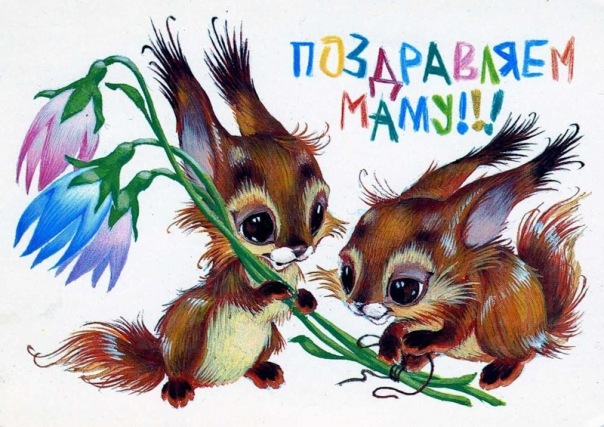 Подготовила: Андреянова Н.П.г.Сланцы 2012 год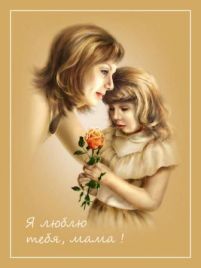 Цель: 1.Воспитывать чувство любви и уважение к маме.2.Способствовать развитию творческой активности детей в доступных видах музыкально – исполнительской деятельности.3.Поощрять стремление родителей активно участвовать в мероприятии.Предварительная работаБеседа с детьми об истории происхождения праздника “День Матери”.Подбор дидактического и музыкального материала.Разучивание стихотворений о маме.Встреча с родителями с целью сотрудничества на развлечении.Участники: Дети среднего дошкольного  возраста и их родители. Место проведения музыкальный  зал. Оформление: В фое оформлена выставка «Мамы всякие нужны – мамы всякие важны». Зал оформлен цветами и шарами, детскими рисунками    “Портрет мамы”.Зал оформлен цветами и детскими рисунками    “Портрет мамы”.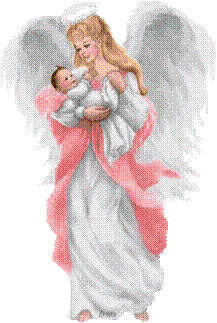 Дети и приглашенные родители проходят в зал под музыку «Мамины глаза» и присаживаются на стульчики полукругом.На большом экране слайд – шоу «Ах, какая мама – загляденье прямо!».Участницы встают спиной в центре зала, а дети участники готовят к выходу, им предлагается игра «Найди свою мамочку» (со спины). Ведущий: День матери - праздник великий, святой-Сегодня проходит по свету.Сегодня весь мир поклоняется той,Которой счастливее нету,Кто ночи не спал и покой наш берегКто сильный и праведный самый,Наш  друг и товарищ, врач и педагог……С днем матери, милая МАМА!!!!!!!Стихи детейДень Матери – праздник особый.  Отметим его в ноябре.Зимы ожидает природа,И слякоть еще на дворе.Но мы дорогим нашим мамам.Подарим веселый концерт!Тепло и улыбок желаем.Огромный вам детскийВсе: Привет!Песня «Ах, какая мама!» слова и музыка И.ПономаревойВедущий: МАМА! Как емко и прекрасно это слово. Не зря оно почти одинаково звучит на языках разных народов. Мамой мы называем самого близкого, дорогого и единственного человека.Закройте на минуту все глаза ,а теперь ласково произнесите слово “МАМА”. Почувствовали, как стало теплее? Как вы думаете, почему? Да, самое прекрасное слово на земле, которое произносит человек, это – Мама!От  чистого сердца,Простыми словами,Давайте друзья.Потолкуем о маме…. Давайте послушаем ребят, как они с любовью и благодарностью отзываются о своих мамах.Стихи детейМамочка, любимая, родная,
Солнышко, ромашка, василек,
Что мне пожелать тебе не знаю,
В этот замечательный денек.

Пожелаю радости и счастья,
Мира и удачи на твой век,
Чтобы сердце не рвалось на части,
Милый мой, родной мой, человек!Мама нас ласкает, 
Солнце согревает.
Солнце, как и мама,
Лишь одно бывает.Маму любят все на свете, 
Мама первый друг.
Любят мам не только дети,
Любят все вокруг.Ведущий: А сейчас мы подзадорим наших мам, пусть от их улыбок ясных станет радостнее нам.Ведущий. А кто же будет оценивать наших мам? Как раз настало самое время познакомиться с нашим жюри(представление жюри).1 Конкурс «Хозяюшка»Мамы любят готовить для  своих детей что-то вкусное. И даже с закрытыми глазами могут различить продукты: гречка, фасоль, горох, рис, мука, крахмал. Победительница в номинации «Самая умелая Марья искусница» … Танец «Разноцветная игра» ( с мамами)2 Конкурс «Сообрази-ка»Мамам предстоит ответить на занимательные вопросы:1) Маленький он или большой, его надо хранить? (секрет)2) Назовите женское имя. Которое состоит из двух дважды повторяющих букв (Ан-на)3) Жидкое, а не вода, белое, а не снег?(молоко)4) Самая мягкая рыба?(сельдь)5) Самый короткий месяц?(май)6) По чему люди ходят босиком?(по земле)7) Чтобы сварить 1 кг мяса требуется 1 час. За сколько часов сваритьсят2 кг такого мяса?8) Каких камней нет в море? (сухих)9) Какую часть слова можно найти в земле? (корень)10) Какая нота не подойдёт для компота? (соль)11) По чему, когда хочешь спать, идёшь в кровать?(по полу) 12) Бабка на базар несла 100яиц, а дно упало. Сколько яиц осталось? (ни одного, все разбились)Победительница в номинации «Самая умная Василиса Премудрая»…3 Конкурс «Улыбающийся смайлик» Из кусочков липкой ленточки на воздушном шарике появляются глазки, реснички, улыбка. Победительница в номинации «Самая  веселая мама»…Коммуникативный танец с мамами «Найди свою маму»Вокруг мам дети образуют несколько   кругов. Под весёлую музыку дети бегают врассыпную, мамы в это время могут поменяться местами, перейти в другое место. Как только музыка заканчивается, дети должны найти своих соседей и свою маму.) Ведущий:  Ребята! А у кого самая красивая мама?Дети:  У меня!Ведущий:  Ребята! А у кого самая добрая мама?Дети:  У меня!Ведущий:  Ребята! А у кого самая лучшая мама?Дети:  У меня!Ведущий:  Ребята, а за что вы любите свою маму?(ответы детей)Песня «Солнышко мое» музыка и слова Я.Жабко4 Конкурс «Генеральная уборка»Мамы встают одной ногой в ведро, это ведро они держат рукой, во вторую руку берут веник. В таком положении они должны добежать до конуса, оббежать его и вернуться на свое место.Победительница в номинации «Самая трудолюбивая Золушка  »…5 Конкурс «Дружные водохлебы» Предлагаем выпить 300гр. вкусного сока через соломинки. Но пить нужно сразу всем, кто быстрее тот и победил.Победительница в номинации «Мисс мама»…6 Конкурс танцовщиц и танцоров Мама вместе с ребенком ходит по кругу вокруг листов бумаги, танцуя.  Как только музыка остановится, перестают танцевать и встают на лист бумаги. Тот,  кому лист не достался, выбывает из конкурса.Победительница в номинации «Лучшая танцовщица»…Ведущий: Праздник наш уже окончен,Что же нам еще сказать?Разрешите на прощаньеВам здоровья пожелатьНе старейте , не болейте,Не грустите, не болейте,Не грустите никогда.Все вместе:Вот такими молодымиОставайтесь навсегда!(Родители и дети делятся впечатлениями за чаепитием)